Документ предоставлен КонсультантПлюс
АДМИНИСТРАЦИЯ ГОРОДА КРАСНОЯРСКАПОСТАНОВЛЕНИЕот 14 мая 2014 г. N 266О ВНЕСЕНИИ ИЗМЕНЕНИЙ В ПРАВОВЫЕ АКТЫАДМИНИСТРАЦИИ ГОРОДАВ целях оптимизации утвержденных схем размещения рекламных конструкций, в соответствии со ст. 16 Федерального закона от 06.10.2003 N 131-ФЗ "Об общих принципах организации местного самоуправления в Российской Федерации", Решением Красноярского городского Совета депутатов от 22.12.2009 N 8-140 "О Правилах установки и эксплуатации рекламных конструкций на территории города Красноярска", руководствуясь ст. ст. 41, 58, 59 Устава города Красноярска, постановляю:1. Внести изменения в Постановление администрации города от 17.06.2011 N 235 "Об утверждении схем размещения рекламных конструкций", изложив приложения 2, 6 к Постановлению в редакции согласно приложениям 1, 2 к настоящему Постановлению соответственно.2. Внести изменение в Постановление администрации города от 31.01.2012 N 37 "Об утверждении схем размещения рекламных конструкций", изложив приложение 2 к Постановлению в редакции согласно приложению 3 к настоящему Постановлению.3. Внести изменение в Постановление администрации города от 16.07.2012 N 302 "Об утверждении схем размещения рекламных конструкций", изложив приложение 8 к Постановлению в редакции согласно приложению 4 к настоящему Постановлению.4. Внести изменение в Постановление администрации города от 30.08.2013 N 434 "Об утверждении схем размещения рекламных конструкций", изложив приложение 13 к Постановлению в редакции согласно приложению 5 к настоящему Постановлению.5. Настоящее Постановление опубликовать в газете "Городские новости" и разместить на официальном сайте администрации города.Глава городаЭ.Ш.АКБУЛАТОВПриложение 1к Постановлениюадминистрации городаот 14 мая 2014 г. N 266"Приложение 2к Постановлениюадминистрации городаот 17 июня 2011 г. N 235СХЕМАРАЗМЕЩЕНИЯ РЕКЛАМНЫХ КОНСТРУКЦИЙ В ЖЕЛЕЗНОДОРОЖНОМ РАЙОНЕГОРОДА КРАСНОЯРСКА ПО УЛ. КАЛИНИНАМасштаб 1:5000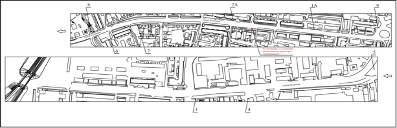 Примечания:Сведения о рекламных местах указываются в паспортах рекламных мест".Приложение 2к Постановлениюадминистрации городаот 14 мая 2014 г. N 266"Приложение 6к Постановлениюадминистрации городаот 17 июня 2011 г. N 235СХЕМАРАЗМЕЩЕНИЯ РЕКЛАМНЫХ КОНСТРУКЦИЙ В ОКТЯБРЬСКОМ РАЙОНЕГОРОДА КРАСНОЯРСКА ПО УЛ. КАЛИНИНАМасштаб 1:5000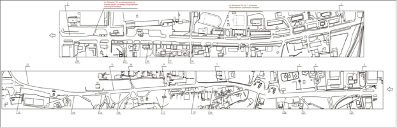 Примечания:Сведения о рекламных местах указываются в паспортах рекламных мест".Приложение 3к Постановлениюадминистрации городаот 14 мая 2014 г. N 266"Приложение 2к Постановлениюадминистрации городаот 31 января 2012 г. N 37СХЕМАРАЗМЕЩЕНИЯ РЕКЛАМНЫХ КОНСТРУКЦИЙ В СОВЕТСКОМ РАЙОНЕГОРОДА КРАСНОЯРСКА ПО УЛ. БЕЛИНСКОГОМасштаб 1:2000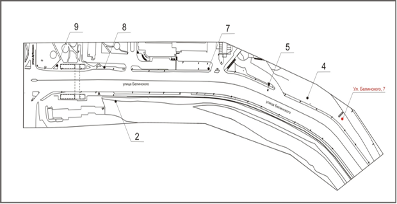 Примечания:Сведения о рекламных местах указываются в паспортах рекламных мест".Приложение 4к Постановлениюадминистрации городаот 24 мая 2014 г. N 266"Приложение 8к Постановлениюадминистрации городаот 16 июля 2012 г. N 302СХЕМАРАЗМЕЩЕНИЯ РЕКЛАМНЫХ КОНСТРУКЦИЙ НА ОКТЯБРЬСКОМ МОСТУВ СОВЕТСКОМ И ЛЕНИНСКОМ РАЙОНАХ ГОРОДА КРАСНОЯРСКАМасштаб 1:5000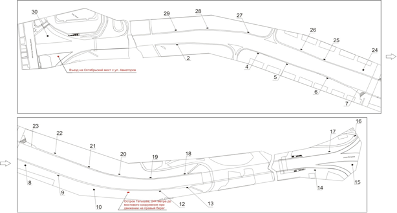 Примечания:Сведения о рекламных местах указываются в паспортах рекламных мест".Приложение 5к Постановлениюадминистрации городаот 14 мая 2014 г. N 266"Приложение 13к Постановлениюадминистрации городаот 30 августа 2013 г. N 434СХЕМАРАЗМЕЩЕНИЯ РЕКЛАМНЫХ КОНСТРУКЦИЙ ПО ПЕР. СВЕТЛОГОРСКОМУИ УЛ. СВЕТЛОГОРСКОЙ В СОВЕТСКОМ РАЙОНЕ ГОРОДА КРАСНОЯРСКАМасштаб 1:5000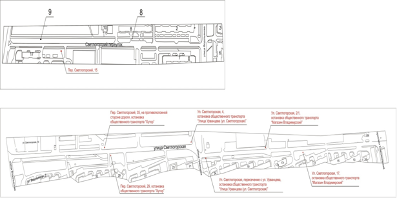 Примечания:Сведения о рекламных местах указываются в паспортах рекламных мест".Номер на схемеАдрес рекламного местаТип конструкции1АУл. Калинина, 2а, остановка "1-я Калинина"рекламная конструкция в составе остановочного пункта движения общественного транспорта с размером информационного поля 1,2 м x 1,8 м2АУл. Калинина, 8, остановка "2-я Калинина"рекламная конструкция в составе остановочного пункта движения общественного транспорта с размером информационного поля 1,2 м x 1,8 м3Ул. Калинина, 45а/1щитовая конструкция с размером информационного поля 6,0 м x 3,0 м4Ул. Калинина, 45а/4щитовая конструкция с размером информационного поля 6,0 м x 3,0 м5Ул. Калинина, 52/2, на противоположной стороне дорогищитовая конструкция с размером информационного поля 6,0 м x 3,0 м6Ул. Калинина, 35ащитовая конструкция с размером информационного поля 6,0 м x 3,0 м7Ул. Калинина, 35щитовая конструкция с размером информационного поля 6,0 м x 3,0 м8Ул. Калинина, 50щитовая конструкция с размером информационного поля 6,0 м x 3,0 м9Ул. Калинина, 2вщитовая конструкция с размером информационного поля 6,0 м x 3,0 м10Ул. Калинина, 11, остановка общественного транспорта "2-я Калинина"рекламная конструкция в составе остановочного пункта движения общественного транспорта с размером информационного поля 1,2 м x 1,8 мНомер на схемеАдрес рекламного местаТип конструкции1Ул. Калинина, 74щитовая конструкция с размером информационного поля 6,0 м x 3,0 м2Ул. Калинина, 84щитовая конструкция с размером информационного поля 6,0 м x 3,0 м3Ул. Калинина, 84гщитовая конструкция с размером информационного поля 6,0 м x 3,0 м5Ул. Калинина, 88ащитовая конструкция с размером информационного поля 6,0 м x 3,0 м6Ул. Калинина, 88щитовая конструкция с размером информационного поля 6,0 м x 3,0 м7Ул. Калинина, 94щитовая конструкция с размером информационного поля 6,0 м x 3,0 м9Ул. Калинина, со стороны северо-западного фасада здания по ул. Курейской, 2щитовая конструкция с размером информационного поля 6,0 м x 3,0 м10Ул. Калинина, на противоположной стороне дороги от выезда с АЗС по ул. 2-й Красногорской, 25щитовая конструкция с размером информационного поля 6,0 м x 3,0 м11Ул. Калинина, напротив здания по ул. Курейской, 5щитовая конструкция с размером информационного поля 6,0 м x 3,0 м12Ул. Калинина, 167, на противоположной стороне дорогищитовая конструкция с размером информационного поля 6,0 м x 3,0 м13Ул. Калинина, 167щитовая конструкция с размером информационного поля 6,0 м x 3,0 м14Ул. Калинина, 122 м от поста ДПС (ул. Калинина, 167а)щитовая конструкция с размером информационного поля 6,0 м x 3,0 м15Ул. Калинина, при въезде на АЗС ООО "Краснефтедор" по адресу: ул. 2-я Красногорская, 25щитовая конструкция с размером информационного поля 6,0 м x 3,0 м16Ул. Калинина, напротив АЗС по адресу: ул. 2-я Красногорская, 25щитовая конструкция с размером информационного поля 6,0 м x 3,0 м17Ул. Калинина, район здания по ул. 2-й Красногорской, 21щитовая конструкция с размером информационного поля 6,0 м x 3,0 м18Ул. Калинина, напротив здания по ул. 2-й Красногорской, 11щитовая конструкция с размером информационного поля 6,0 м x 3,0 м19Ул. Калинина, напротив здания по ул. 2-й Красногорской, 3щитовая конструкция с размером информационного поля 6,0 м x 3,0 м20Ул. Калинина, 91щитовая конструкция с размером информационного поля 6,0 м x 3,0 м21Ул. Калинина, 91, стр. 1щитовая конструкция с размером информационного поля 6,0 м x 3,0 м23Ул. Калинина, 77-1щитовая конструкция с размером информационного поля 6,0 м x 3,0 м24Ул. Калинина, 75щитовая конструкция с размером информационного поля 6,0 м x 3,0 м25Ул. Калинина, 71щитовая конструкция с размером информационного поля 6,0 м x 3,0 м26Ул. Калинина, 67щитовая конструкция с размером информационного поля 6,0 м x 3,0 м27Ул. Калинина, 65/3щитовая конструкция с размером информационного поля 6,0 м x 3,0 м28Ул. Калинина, 61ащитовая конструкция с размером информационного поля 1,2 м x 1,8 м (пилон)29Ул. Калинина, 80, стр. 1, остановка общественного транспорта "Техникум"рекламная конструкция в составе остановочного пункта движения общественного транспорта с размером информационного поля 1,2 м x 1,8 м30Ул. Калинина, 73г, на противоположной стороне дороги, остановка общественного транспорта "Автобаза"рекламная конструкция в составе остановочного пункта движения общественного транспорта с размером информационного поля 1,2 м x 1,8 мНомер на схемеАдрес рекламного местаТип конструкции2Ул. Белинского, 1, на противоположной стороне дорогищитовая конструкция с размером информационного поля 12,0 м x 4,0 м (суперборд)4Ул. Белинского, 7, 39 м до проезда к зданию по ул. Белинского, 5щитовая конструкция с размером информационного поля 12,0 м x 4,0 м (суперборд)5Ул. Белинского, 5, за проездом к зданию по ул. Белинского, 5щитовая конструкция с размером информационного поля 1,2 м x 1,8 м (пилон)7Ул. Белинского, 3щитовая конструкция с размером информационного поля 3,7 м x 2,7 м (ситиборд) с автоматической сменой изображения8Ул. Белинского, 1, остановка общественного транспорта "Улица Дубенского"рекламная конструкция в составе остановочного пункта движения общественного транспорта с размером информационного поля 1,2 м x 1,8 м9Ул. Белинского, 1тумба (пиллар) с размером информационного поля 1,4 м x 3,0 м; 0,85 м x 3,0 м10Ул. Белинского, 7щитовая конструкция с размером информационного поля 3,7 м x 2,7 м (ситиборд) с автоматической сменой изображенияНомер на схемеАдрес рекламного местаТип конструкцииСоветский районСоветский районСоветский район2Остров Татышев, 50 м от мостового сооружения через протоку при движении на правый берегщитовая конструкция с размером информационного поля 6,0 м x 3,0 м (щит) либо щитовая конструкция с размером информационного поля 6,0 м x 3,2 м с автоматической сменой изображения (призматрон)4Остров Татышев, 50 м от разделительного островка въезда-выезда с острова при движении на правый берегщитовая конструкция с размером информационного поля 6,0 м x 3,0 м (щит) либо щитовая конструкция с размером информационного поля 6,0 м x 3,2 м с автоматической сменой изображения (призматрон)5Остров Татышев, 150 м от разделительного островка въезда-выезда с острова при движении на правый берегщитовая конструкция с размером информационного поля 6,0 м x 3,0 м (щит) либо щитовая конструкция с размером информационного поля 6,0 м x 3,2 м с автоматической сменой изображения (призматрон)6Остров Татышев, 130 м до подземного перехода при движении на правый берегщитовая конструкция с размером информационного поля 6,0 м x 3,0 м (щит) либо щитовая конструкция с размером информационного поля 6,0 м x 3,2 м с автоматической сменой изображения (призматрон)7Остров Татышев, остановка общественного транспорта при движении на правый берегрекламная конструкция в составе остановочного пункта движения общественного транспорта с размером информационного поля 1,2 м x 1,8 м8Остров Татышев, справа по направлению движения в сторону правого берега, район подземного переходащитовая конструкция с размером информационного поля 12,0 м x 4,0 м (суперборд)9Остров Татышев, 155 м от подземного перехода при движении на правый берегщитовая конструкция с размером информационного поля 6,0 м x 3,0 м (щит) либо щитовая конструкция с размером информационного поля 6,0 м x 3,2 м с автоматической сменой изображения (призматрон)10Остров Татышев, 285 м до мостового сооружения при движении на правый берегщитовая конструкция с размером информационного поля 12,0 м x 4,0 м (суперборд)12Остров Татышев, 140 м до мостового сооружения при движении на правый берегщитовая конструкция с размером информационного поля 6,0 м x 3,0 м (щит) либо щитовая конструкция с размером информационного поля 6,0 м x 3,2 м с автоматической сменой изображения (призматрон)13Остров Татышев, 50 м до мостового сооружения при движении на правый берегщитовая конструкция с размером информационного поля 6,0 м x 3,0 м (щит) либо щитовая конструкция с размером информационного поля 6,0 м x 3,2 м с автоматической сменой изображения (призматрон)Ленинский районЛенинский районЛенинский район14Съезд с Октябрьского моста к переулку Сибирскомущитовая конструкция с размером информационного поля 6,0 м x 3,0 м (щит) либо щитовая конструкция с размером информационного поля 6,0 м x 3,2 м с автоматической сменой изображения (призматрон)15Съезд с Октябрьского моста на улицу Мичуринащитовая конструкция "Ленинский район" с размером информационного поля 12,0 м x 3,0 м с автоматической сменой изображения (призматрон), выполненная по индивидуальному проекту16Въезд на Октябрьский мост с ул. Крайней, 2гщитовая конструкция с размером информационного поля 6,0 м x 3,0 м (щит) либо щитовая конструкция с размером информационного поля 6,0 м x 3,2 м с автоматической сменой изображения (призматрон)17Въезд на Октябрьский мост с правого берега, 90 м до мостового сооружениящитовая конструкция с размером информационного поля 6,0 м x 3,0 м (щит) либо щитовая конструкция с размером информационного поля 6,0 м x 3,2 м с автоматической сменой изображения (призматрон)Советский районСоветский районСоветский район18Остров Татышев, 50 м от мостового сооружения при движении на левый берегщитовая конструкция с размером информационного поля 6,0 м x 3,0 м (щит) либо щитовая конструкция с размером информационного поля 6,0 м x 3,2 м с автоматической сменой изображения (призматрон)19Остров Татышев, 160 м от мостового сооружения при движении на левый берегщитовая конструкция с размером информационного поля 6,0 м x 3,0 м (щит) либо щитовая конструкция с размером информационного поля 6,0 м x 3,2 м с автоматической сменой изображения (призматрон)20Остров Татышев, 264 м от мостового сооружения при движении на левый берегщитовая конструкция с размером информационного поля 6,0 м x 3,0 м (щит) либо щитовая конструкция с размером информационного поля 6,0 м x 3,2 м с автоматической сменой изображения (призматрон)21Остров Татышев, 364 м от мостового сооружения при движении на левый берегщитовая конструкция с размером информационного поля 6,0 м x 3,0 м (щит) либо щитовая конструкция с размером информационного поля 6,0 м x 3,2 м с автоматической сменой изображения (призматрон)22Остров Татышев, 117 м до подземного перехода при движении на левый берегщитовая конструкция с размером информационного поля 6,0 м x 3,0 м (щит) либо щитовая конструкция с размером информационного поля 6,0 м x 3,2 м с автоматической сменой изображения (призматрон)23Остров Татышев, остановка общественного транспорта на левый берегрекламная конструкция в составе остановочного пункта движения общественного транспорта с размером информационного поля 1,2 м x 1,8 м24Остров Татышев, 35 м от подземного перехода при движении на левый берегщитовая конструкция с размером информационного поля 12,0 м x 4,0 м (суперборд)25Остров Татышев, 165 м от подземного перехода при движении на левый берегщитовая конструкция с размером информационного поля 6,0 м x 3,0 м (щит) либо щитовая конструкция с размером информационного поля 6,0 м x 3,2 м с автоматической сменой изображения (призматрон)26Остров Татышев, 78 м до островка въезда-выезда с острова при движении на левый берегщитовая конструкция с размером информационного поля 6,0 м x 3,0 м (щит) либо щитовая конструкция с размером информационного поля 6,0 м x 3,2 м с автоматической сменой изображения (призматрон)27Остров Татышев, 54 м от островка въезда-выезда с острова при движении на левый берегщитовая конструкция с размером информационного поля 6,0 м x 3,0 м (щит) либо щитовая конструкция с размером информационного поля 6,0 м x 3,2 м с автоматической сменой изображения (призматрон)28Остров Татышев, 150 м до конструкции моста через протоку при движении на левый берегщитовая конструкция с размером информационного поля 6,0 м x 3,0 м (щит) либо щитовая конструкция с размером информационного поля 6,0 м x 3,2 м с автоматической сменой изображения (призматрон)29Остров Татышев, 50 м до мостового сооружения через протоку при движении на левый берегщитовая конструкция с размером информационного поля 6,0 м x 3,0 м (щит) либо щитовая конструкция с размером информационного поля 6,0 м x 3,2 м с автоматической сменой изображения (призматрон)30Съезд с Октябрьского моста на ул. Партизана Железнякащитовая конструкция "Советский район" с размером информационного поля 12,0 м x 3,0 м с автоматической сменой изображения (призматрон), выполненная по индивидуальному проектуЛенинский районЛенинский районЛенинский район31Въезд на Октябрьский мост с ул. Авиаторовщитовая конструкция с размером информационного поля 6,0 м x 3,0 м (щит) либо щитовая конструкция с размером информационного поля 6,0 м x 3,2 м с автоматической сменой изображения (призматрон)32Остров Татышев, 244 м до мостового сооружения при движении на правый берегщитовая конструкция с размером информационного поля 6,0 м x 3,0 м (щит) либо щитовая конструкция с размером информационного поля 6,0 м x 3,2 м с автоматической сменой изображения (призматрон)Номер на схемеАдрес рекламного местаТип конструкции1Пер. Светлогорский, 15щитовая конструкция с размером информационного поля 6,0 м x 3,0 м (щит) либо щитовая конструкция с размером информационного поля 6,0 м x 3,2 м с автоматической сменой изображения (призматрон)2Ул. Светлогорская, 29, остановка общественного транспорта "Хутор"рекламная конструкция в составе остановочного пункта движения общественного транспорта с размером информационного поля 1,2 м x 1,8 м3Ул. Светлогорская, 35, на противоположной стороне дороги, остановка общественного транспорта "Хутор"рекламная конструкция в составе остановочного пункта движения общественного транспорта с размером информационного поля 1,2 м x 1,8 м4Ул. Светлогорская, пересечение с ул. Урванцева, остановка общественного транспорта "Улица Урванцева (ул. Светлогорская)"рекламная конструкция в составе остановочного пункта движения общественного транспорта с размером информационного поля 1,2 м x 1,8 м5Ул. Светлогорская, 4, остановка общественного транспорта "Улица Урванцева (ул. Светлогорская)"рекламная конструкция в составе остановочного пункта движения общественного транспорта с размером информационного поля 1,2 м x 1,8 м6Ул. Светлогорская, 2/1, остановка общественного транспорта "Магазин Владимирский"рекламная конструкция в составе остановочного пункта движения общественного транспорта с размером информационного поля 1,2 м x 1,8 м7Ул. Светлогорская, 17, остановка общественного транспорта "Магазин Владимирский"рекламная конструкция в составе остановочного пункта движения общественного транспорта с размером информационного поля 1,2 м x 1,8 м8Пер. Светлогорский, 8, 2-я конструкциящитовая конструкция с размером информационного поля 1,2 м x 1,8 м (пилон)9Пер. Светлогорский, 17щитовая конструкция с размером информационного поля 6,0 м x 3,0 м (щит) либо щитовая конструкция с размером информационного поля 6,0 м x 3,2 м с автоматической сменой изображения (призматрон)